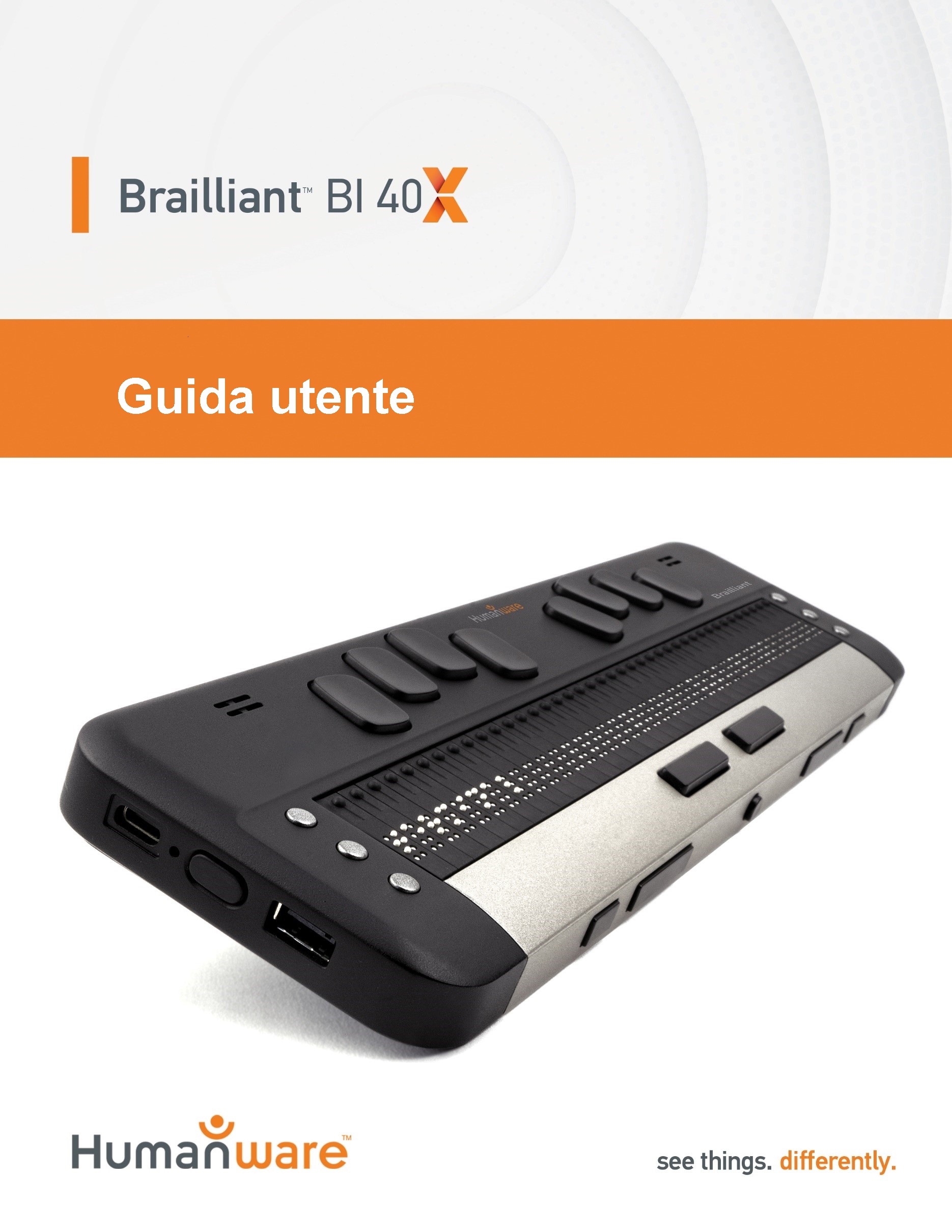 Brailliant™ BI 40XGuida utenteRev 1.1.1 031721Copyright 2021. Tutti i diritti riservati, HumanWare.Questa guida Utente è protetta da copyright di HumanWare, tutti i diritti sono riservati. La guida utente non può essere copiata né in parte né completamente se non con il consenso scritto di HumanWare.  IniziamoQuesta guida utente dà istruzioni sull'orientamento, sull'uso, sulla navigazione e sull'aggiornamento del dispositivo. Per maggiori informazioni, consultate la pagina di Brailliant BI 40X sul sito web di HumanWare o contattate il distributore HumanWare più vicino.Contenuto della confezioneLa confezione contiene gli elementi seguenti:Display braille Brailliant™ serie X Cavo da USB-C a USB-A Alimentatore USB Borsa di trasportoGuida rapida in formato cartaceoOrientamento di Brailliant BI 40X Brailliant BI 40X ha una riga Braille a 40 celle, una tastiera in stile Perkins, due barre spaziatrici, un pulsante Home, tre pulsanti di comando per lato (sei in totale) e quattro tasti frontali, per la navigazione. Lato superioreIl lato superiore di Brailliant può essere diviso in due sezioni: frontale e posteriore.La sezione frontale del lato superiore consiste in una riga Braille contenente 40 celle e 40 cursor routing, oltre a 6 pulsanti di comando. Ogni cursor routing è associato alla cella braille immediatamente sotto. Quando si scrive del testo, la pressione di uno dei cursor routing sposta il cursore di editazione alla cella Braille associata. Negli altri casi, la pressione del cursor routing attiva l'elemento selezionato. Quando non si sta scrivendo un testo, il cursor routing attiva l'elemento selezionato. I pulsanti di comando si trovano ai lati della riga Braille, tre a sinistra e tre a destra. Sulla sinistra, partendo da dietro, ci sono i pulsanti C1, C2 e C3, che è il più vicino a voi. Sul lato destro, ci sono i pulsanti C4, C5 e C6, che è il più vicino a voi. La sezione posteriore consiste in una tastiera Braille in stile Perkins dove ogni tasto rappresenta un punto su una cella braille. I tasti a sinistra rappresentano i punti 1, 2, 3 e Backspace, con il punto 1 in corrispondenza del dito indice ed il Backspace del mignolo. I tasti sulla destra rappresentano i punti 4, 5, 6 e Invio, con il punto 4 che i trova in corrispondenza del dito indice e l’Invio del mignolo. C’è un altoparlante su ogni lato, per un suono stereo, ed un microfono integrato vicino all'altoparlante di destra (al momento non attivo).La tastiera Braille ed i pulsanti di comando possono essere usati per scrivere in Braille o per eseguire dei comandi. I comandi dipendono dallo screen reader in uso.Lato frontaleSul lato frontale di Brailliant ci sono cinque pulsanti. Da sinistra a destra, troverete:Tasto frontale PrecedenteTasto frontale Sinistro Pulsante Home (forma circolare) – usato per tornare al menu principale o per uscire dalla modalità TerminaleTasto frontale DestroTasto frontale SuccessivoLato sinistroSul lato sinistro, dal punto più vicino a voi a quello più lontano, troverete:Porta USB-A Pulsante di alimentazione – premete e tenete premuto questo pulsante per 2 secondi per accendere il dispositivo. LED verde – indica visivamente lo stato del dispositivoPorta USB-C – usate il cavo in dotazione con Brailliant per collegarlo ad una presa della corrente o al PC.Lato destroSul lato destro, dal punto più vicino a voi a quello più lontano, troverete:Due tasti volume (al momento non attivi)Un jack audio da 3.5mm (al momento non attivo)Lato inferioreSotto alla Brailliant ci sono due ampie sezioni di materiale antiscivolo, una per lato. Nel mezzo, vicino al lato frontale, c'è un piccolo rettangolo rientrante. In questo rettangolo c'è un'etichetta che riporta alcune informazioni sull'hardware della Brailliant. Sopra l'etichetta, c'è un'altra etichetta in Braille con il numero di serie del dispositivo.Ricarica di Brailliant BI 40XPrima di usare la Brailliant, assicuratevi che sia completamente carica. Collegate un'estremità del cavo USB-C del cavo di ricarica alla porta USB-C che si trova sul lato sinistro della Brailliant. E’ sufficiente una leggera spinta; se provate a forzare la connessione rischiate di danneggiare il cavo o il dispositivo. Collegate l'estremità USB-A del cavo di ricarica all'alimentatore, dopodichè collegate quest'ultimo ad una presa per la corrente. Usate l'alimentatore in dotazione per una ricarica ottimale.In alternativa, è possibile ricaricare il dispositivo tramite computer, ma questo metodo è decisamente più lento.Accensione e spegnimentoIl pulsante di alimentazione è sul lato sinistro della Brailliant; ha forma ovale. Se il dispositivo è caricato, premete e tenete premuto il pulsante di alimentazione per circa 2 secondi per accendere la Brailliant. Sentirete una lieve vibrazione e sulla riga Braille apparirà il messaggio “starting” insieme ad un'animazione tattile circolare, solo durante l'avvio. Dopo qualche istante dall'accensione del dispositivo per la prima volta, riceverete un messaggio di benvenuto con il menu per la selezione della lingua. Premete Invio per aprire l'elenco delle lingue, selezionatene una e premete Invio per chiudere l'elenco. Chiudete la finestra di dialogo una volta completate le modifiche.Dopo qualche secondo, la fase di avvio sarà completata e sulla riga Braille apparirà la scritta “terminale”. La Brailliant sarà così pronta per l'uso. Per spegnere, premete e tenete premuto il pulsante di alimentazione per circa 2 secondi. Apparirà un messaggio di conferma sulla riga braille. Selezionate Ok premendo il tasto frontale Precedente o Successivo, dopodichè premete Invio o un Cursor-routing.In alternativa, seguite questi passaggi per spegnere la Brailliant:Premete S fino a raggiungere l'opzione Spegni del menu.Premete Invio o un cursor routing.Selezionate Ok premendo il tasto frontale Precedente o Successivo.Premete Invio o un cursor routing.Impostare la modalità stand-by Per preservare la durata della batteria, la Brailliant andrà in stand-by dopo 5 minuti di inattività. E’ possibile regolare la durata nelle opzioni. E’ anche possibile mettere il dispositivo in stand-by premendo brevemente il pulsante di alimentazione. Per riattivare il dispositivo, ripremete il pulsante di alimentazione.Il menu InformazioniIl menu Informazioni dà varie informazioni sul dispositivo, tra cui il numero di versione, il numero del modello, il numero di serie, le licenze ed il copyright.Per aprire il menu Impostazioni:Andate al menu principale.Selezionate Impostazioni.Premete Invio. Andate sull'opzione Informazioni.Premete Invio. In alternativa, è possibile usare la combinazione tasti Spazio + I per aprire la finestra di dialogo Informazioni. Aprire il menu principale Il menu principale è il menu iniziale predefinito della Brailliant. Dal menu principale, è possibile accedere a tutte le applicazioni. Quando avviate la Brailliant o chiudete un'applicazione, ritornerete automaticamente a questo menu.Potete ritornare al menu principale in qualsiasi momento premendo il pulsante Home sulla Brailliant (il pulsante circolare sulla parte frontale della Brailliant, in mezzo). In alternativa, potete usare il commando Vai a menu principale sulla tastiera premendo Spazio con i punti 1 2 3 4 5 6.  Muoversi nei menuIl menu principale può anche essere personalizzato, per consentire di mostrare o nascondere delle applicazioni dal menu principale. Troverete maggiori informazioni su come personalizzare il menu principale nella sezione Personalizzare il menu principale.Muoversi nel menu principaleIl menu principale contiene gli elementi seguenti:TerminaleEditor: KeyPadVictor ReaderEsplora file: keyFilesCalcolatrice: keyCalcData e oraOpzioniServizi onlineGuida utenteSpegniPremete i tasti frontali Precedente e Successivo per spostarvi nell'elenco fino a raggiungere l'opzione desiderata. Dopodichè premete Invio o un cursor routing per accedervi.Potrete ritornare al menu principale in qualsiasi momento premendo il pulsante Home o Spazio con tutti e sei i punti.Scorrere il testo sulla riga Braille Spesso, il testo sulla barra Braille è troppo lungo per stare su una sola riga. Per leggere la frase completa, spostatevi nel testo premendo i tasti frontali Sinistro e Destro sulla Brailliant. I tasti frontali sinistro e destro corrispondono al secondo ed al terzo pulsante sulla parte frontale del dispositivo. Usare il menu contestuale per altre funzioni Il menu contestuale elenca tutte le azioni disponibili per l'applicazione su cui state lavorando al momento, con i relativi comandi. Può essere molto utile quando dimenticate come eseguire un comando specifico. Per attivare il menu contestuale, premete Spazio + M. Si aprirà un menu con un elenco di azioni che è possibile effettuare in quel momento in particolare. Spostatevi nel menu fino a raggiungere l'azione desiderata e premete Invio o un cursor routing. Premete Spazio + E per uscire dal menu contestuale.Spostarsi usando le prime lettere della parolaLa maggior parte delle volte potete spostarvi ad un elemento del menu digitando la prima lettera di quell'elemento. Facendolo, sposterete il focus al primo elemento in elenco che comincia con quella lettera. Digitando la stessa lettera due volte sposterete il focus al secondo elemento in elenco che comincia con quella lettera, e così via. Ad esempio, per raggiungere il menu Opzioni sulla Brailliant, digitate la lettera ‘O’ sulla tastiera.Tenete presente che le applicazioni che si trovano nel menu principale sono ottimizzare per l'uso della navigazione tramite la prima lettera.Uso dei tasti di scelta rapida/Combinazioni tasti per muoversi Come si può dedurre dal nome, i tasti di scelta rapida, che corrispondono in pratica a delle combinazioni tasti, facilitano la navigazione in un menu o in un file. I tasti di scelta rapida più comunemente usati sulla Brailliant BI 40X sono riportati nella Tabella 1.Tabella 1: tabella tasti di scelta rapida/combinazioni tasti Nota: a tutti i comandi che comprendono Invio o Backspace va aggiunto lo spazio quando si usa il braille del computer. Uso di KeyPad KeyPad è un'applicazione che consente di aprire, modificare e creare file di testo sulla Brailliant. Con KeyPad è anche possibile aprire file .docx, .doc, .txt, .brf, e .brl. I file che create o modificate vengono salvati come file .txt.Per aprire KeyPad, premete il tasto frontale Successivo fino a raggiungere Editor – KeyPad o premete ‘e’ nel menu principale, dopodichè premete Invio o un cursor routing.KeyPad aprirà un sottomenu, che comprende Crea file, Apri file, Impostazioni editor e Chiudi.Creare un fileCi sono diversi modi per creare un file in base a dove vi trovate al momento sul dispositivo. Se siete nel menu di KeyPad, selezionate Crea file e premete Invio o un cursor routing.Dal menu contestuale, selezionate ed attivate il menu File, dopodichè selezionate Crea file. In alternativa, ovunque siate, è possibile premere Backspace + N per creare velocemente un nuovo file.Il cursore sarà visibile tra due parentesi quadre. Potete iniziare a scrivere. Aprire un file Se vi trovate nel menu di KeyPad, selezionate Apri file e premete Invio o un cursor routing. Da qualsiasi altra posizione, premete Backspace + O, dopodichè selezionate il file che volete aprire usando i tasti frontali Precedente e Successivo.Tenete presente che Brailliant potrebbe mostrare un messaggio di errore se provate ad aprire un file PDF. Questo capita quando il file contiene immagini al posto del testo.Chiudere un filePer chiudere un file aperto, premete Spazio + E. In alternativa, aprite il menu contestuale usando Spazio + M, dopodichè spostatevi fino a raggiungere e attivare il menu File. Selezionate l'opzione Chiudi file.Se ci sono delle modifiche non salvate per il file, vi sarà chiesto se volete salvarle prima di chiudere.Salvare un file di testoCi sono due opzioni di salvataggio in KeyPad: Salva e Salva con nome.Salva: Premete Spazio + S per salvare il file con un nome già esistente.Salva con nome: Premete Backspace + S per salvare una copia del file con un nuovo nome ed in un altro percorso.Se il file non è mai stato salvato, Editor chiederà di inserire un nuovo nome indipendentemente dal metodo di salvataggio scelto.Scorrimento automatico in un testo scritto in KeyPadL'app KeyPad ha una funzione di scorrimento automatico che fa scorrere automaticamente il testo scritto sulla riga braille. Per avviare lo scorrimento automatico, premete Invio + Punti 1-2-4-5-6 o C6. Per interrompere lo scorrimento automatico, premete un tasto qualsiasi.Modificare la velocità dello scorrimento automatico E’ possibile cambiare la velocità dello scorrimento automatico quando lo scorrimento automatico è in azione all'interno di un file. Per diminuire la velocità, premete Invio + punto 3.Per aumentare la velocità, premete Invio + punto 6.Cercare del testo in un file Per cercare del testo in un file, premete Spazio + F. Inserite il termine di ricerca nel campo vuoto. Il cursore verrà posizionato alla prima corrispondenza del testo che viene trovato. Premete Spazio + N per cercare ulteriori corrispondenze della parola cercata. Premete Spazio + P per tornare alle corrispondenze precedenti della parola cercata.Cercare e sostituire del testoPer cercare e sostituire del testo: Premete Backspace + F. Inserite il testo da cercare nel primo campo editazione.Inserite il testo in sostituzione nel secondo campo editazione.Premete il pulsante Avanti per cercare la corrispondenza successiva della parola. Premete il pulsante Avanti per raggiungere Sostituisci tutto. Tagliare, copiare ed incollare del testoKeyPad consente di tagliare, copiare ed incollare il testo allo stesso modo dei normali programmi da computer. Per selezionare del testo, posizionate il cursore sul primo carattere usando un cursor routing, dopodichè premete Invio + S. In alternativa, potete selezionare il testo dal menu contestuale:Aprite il menu contestuale con Spazio + M. Spostatevi in basso fino a raggiungere Modifica.Premete Invio o un cursor routing. Spostatevi in basso fino a Seleziona testo. Premete Invio o un cursor routing.In questo modo, contrassegnerete l'inizio della selezione. Ora, spostatevi alla posizione in cui volete terminare la selezione e premete Spazio + S.Per selezionare tutto il testo incluso nel file, premete Invio + Punti 1-2-3-4-5-6.Per copiare il testo selezionato, premete Backspace + Y.Per tagliare il testo selezionato, premete Backspace + X.Per incollare il testo tagliato o copiato, posizionate il cursore nel punto in cui volete incollare il testo usando un cursor routing e premete Backspace + V.Come sempre, è possibile accedere a questi comandi tramite il menu contestuale.Uso della Modalità Lettura La modalità lettura consente di leggere i file senza la possibilità di modificarne accidentalmente il contenuto. Non è possibile modificare un file mentre siete in Modalità Lettura. Per attivare o disattivare la Modalità Lettura, premete Spazio + X.Per attivare o disattivare la Modalità Lettura dal menu contestuale:Premete Spazio + M per attivare il menu contestuale.Spostatevi tra le opzioni usando i tasti frontali Precedente e Successivo fino a raggiungere File.Premete Invio o un cursor routing. Spostatevi tra le opzioni usando i tasti frontali Precedente e Successivo fino a raggiungere Modalità Lettura.Premete Invio o un cursor routing.Inserire data e ora Quando si crea un file nell'applicazione KeyPad, avete la possibilità di inserire la data e l'ora corrente nel file. Per inserire data e ora:Premete Spazio + M per attivare il menu contestuale.Spostatevi tra le opzioni usando i tasti frontali Precedente e Successivo fino a raggiungere Modifica.Premete Invio o un cursor routing. Spostatevi tra le opzioni usando i tasti frontali Precedente e Successivo fino a raggiungere Inserisci.Premete Invio o un cursor routing. Spostatevi tra le opzioni usando i tasti frontali Precedente e Successivo fino a raggiungere Inserisci data o Inserisci ora.Premete Invio o un cursor routing.Tabella dei comandi per KeyPad I comandi di KeyPad sono riportati nella tabella 2.Tabella 2: comandi di KeyPad  Uso di Victor ReaderVictor Reader è l'applicazione per leggere libri sulla Brailliant . Supporta I formati seguenti:.brf.pef.txt.html.docxDAISY.rtf.ban.bra.pdfPer aprire l'app Victor Reader, premete il tasto frontale Successivo fino a raggiungere Victor Reader, o premete ‘V’ nel menu principale. Premete Invio o un cursor routing per accedere all'app.Il menu di Victor Reader comprende Elenco libri, Letto recentemente, Cerca e Chiudi.Spostarsi nell'elenco libriIn Victor Reader, i libri vengono memorizzati in un elenco libri, paragonabile ad una directory contenente tutti i file sul dispositivo in ordine alfabetico.Usate i tasti frontali Precedente e Successivo per selezionare un libro dall'elenco, dopodichè premete Invio o un cursor routing.Tenete presente che la Brailliant potrebbe mostrare un messaggio di errore se viene aperto un libro in PDF. Questo capita se il file contiene delle immagini al posto del testo.Per chiudere un libro e ritornare all'elenco, premete Spazio + E o Spazio + B .Ricerca di libriPer cercare un libro specifico sul dispositivo: Selezionate Cerca dal menu o premete Spazio + F. Digitate il testo/nome del libro.Premete Invio. Sarà mostrato un elenco di libri corrispondenti al criterio di ricerca. Usate i tasti frontali Precedente e Successivo per raggiungere il libro.Premete Invio o un cursor routing per aprirlo.Accedere ai libri aperti recentementeÈ possibile aprire un elenco degli ultimi cinque libri che sono stati aperti in precedenza per accedervi velocemente.Per aprire l'elenco dei cinque libri più recenti, premete Invio + R o selezionate Recentemente letto dal menu. Potete scorrere tra i cinque libri più recenti usando i tasti frontali Precedente e Successivo. Premete Invio o un cursor routing per aprire un libro dall'elenco.Gestione dei libriQuando vi muovete nell'elenco dei libri, è possibile copiare, spostare o eliminare un libro selezionato dall'applicazione ad un dispositivo di archiviazione esterno. Le azioni disponibili per ogni libro dipendono dal tipo e dalla posizione dello stesso. Il menu contestuale dice quali azioni sono disponibili.Le regole di base sono:I libri posizionati sulla chiavetta USB possono essere eliminati.I libri scaricati dai servizi online possono essere spostati o eliminati.I libri possono essere copiati/spostati solo quando è collegato un dispositivo di memorizzazione esterno. Non è possibile copiare o spostare libri nella memoria interna . Per copiare, spostare o eliminare un libro:Richiamate l'elenco libri premendo Spazio + B. Selezionate un libro usando i tasti frontali Precedente o Successivo.Premete Backspace + M per aprire il menu Gestione libri. Selezionate Copia in, Sposta in, o Elimina. Spostarsi e accedere ad altre informazioni sui libri Il modo più facile per spostarsi all'interno di un libro è usare i tasti frontali. Usate i tasti frontali sinistro e destro per muovervi a sinistra o a destra nel testo. Cambiare il livello di navigazione per i libriVictor Reader include diversi livelli di navigazione per facilitare la navigazione in un libro. I livelli di navigazione dipendono da ciascun libro e possono cambiare da libro a libro. Per cambiare il livello di navigazione:Premete Spazio + T.Spostatevi tra i livelli di navigazione disponibili tramite i tasti frontali Precedente e Successivo.Premete Invio o un cursor routing per selezionare il livello di navigazione.Una volta selezionato il livello, usate i tasti frontali Precedente e Successivo per spostarvi a questo livello di navigazione. Ad esempio, se avete selezionato il livello "Frase", premendo il tasto frontale Successivo vi sposterete di frase in frase all'interno del libro.Spostarsi per pagine, intestazioni, percentuali o segnalibriPer raggiungere una pagina, un'intestazione, una percentuale nel libro o un segnaposto specifici:Premete Invio + G. Spostatevi tra le opzioni di navigazione usando i tasti frontali Precedente e Successivo.Selezionate tra Pagina, Intestazione, Percentuale, o Segnalibro.Premete Invio o un cursor routing. Inserite un valore.Premete Invio.Scorrimento automatico del testo nei libri La funzione di scorrimento automatico della Brailliant BI 40X consente di far scorrere automaticamente il testo di un libro aperto. Per attivare lo scorrimento automatico, premete Spazio + Punti 1-2-4-5-6 o C6 quando vi trovate all’interno di un libro. Premete un tasto qualsiasi per interrompere lo scorrimento automatico e ritornare alla classica modalità di scorrimento.Potete modificare la velocità di scorrimento durante la funzione di scorrimento automatico all'interno di un libro . Per diminuire la velocità, premete Invio + punto 3. Per aumentare la velocità, premete Invio + punto 6.Individuare la posizione corrente in un libroUsate il comando Dove mi trovo ogni volta che volete sapere la vostra posizione corrente all'interno di un libro. Per attivare il comando Dove mi trovo, premete Spazio + Punti 1-5-6.In alternativa, richiamate il menu contestuale premendo Spazio + M. Andate su Dove mi trovo usando i tasti frontali Precedente e Successivo, dopodichè premete Invio o un cursor routing per attivare l'elemento.Usate i tasti frontali Precedente e Successivo per spostarvi tra gli elementi disponibili (Intestazione, Percentuale, Pagina e Riga). Usate i tasti frontali Sinistro e Destro per muovervi a sinistra e a destra nel testo.Spostarsi all'inizio o alla fine di un libroPotete raggiungere l'inizio o la fine di un libro usando dei tasti di scelta rapida. Per andare all'inizio di un libro, premete Spazio + Punti 1-2-3. Per andare alla fine di un libro, premete Spazio + Punti 4-5-6.Cercare del testo in un libroUn altro modo per muoversi in un libro è cercare una stringa di testo specifica. Per cercare del testo, premete il comando Spazio + F. Vi sarà chiesto di scrivere del testo. Digitate qualcosa, dopodichè premete Invio.Accedere ad altre informazioni sul libro Potete visualizzare altre informazioni sul libro che state leggendo al momento sul dispositivo (titolo, autore, descrizione, data, lingua, oggetto, editore, e segnalibri).Per visualizzare queste informazioni, premete Spazio + I. Potete anche premere Spazio + M per aprire il menu contestuale. Usate i tasti frontali Precedente e Successivo per selezionare l'opzione Informazioni sul libro, dopodichè premete Invio o un cursor routing per attivarlo.Usate i tasti frontali Precedente e Successivo per scorrere tra le informazioni disponibili. Usate i tasti frontali Precedente e Successivo per muovervi a sinistra e a destra nel testo.Aggiungere, spostarsi, evidenziare e rimuovere i segnalibriI segnalibri sono un modo utile per mantenere la posizione nel libro e consentirvi di ritornare rapidamente a quella posizione in un secondo momento.Per aprire il menu segnalibri, premete Invio + M. Potete anche premere Spazio + M per aprire il menu contestuale e selezionare il menu Segnalibri.Inserire un segnalibro Per aggiungere un segnalibro in un libro:Premete Invio + M per aprire il menu Segnalibri. Selezionate Inserisci segnalibro usando i tasti frontali Precedente e Successivo.Premete Invio o un cursor routing. Inserite un numero di segnalibro specifico che non è già stato usato. Nota: se non inserite un numero, Brailliant selezionerà il primo numero disponibile e lo assegnerà al segnalibro.Premete invio. In alternativa, è possibile inserire un segnalibro rapido premendo Invio + B.Spostarsi ad un segnalibroPer spostarsi ad un segnalibro, premete Invio + J. Vi sarà chiesto di inserire il numero del segnalibro. Inserite il numero del segnalibro su cui volete spostarvi, dopodichè premete Invio.Evidenziare i segnalibri L'opzione Evidenzia segnalibri viene usata per definire la posizione iniziale e la posizione finale di un passaggio. L'uso dei segnalibri evidenziati è perfetto per studiare passaggi importanti nei libri di testo.Per evidenziare i segnalibri:Aprite il menu Segnalibri premendo Invio + M.Selezionate Inizio evidenziazione segnalibro usando i tasti frontali Precedente e Successivo.Premete Invio o un cursor routing. Inserite un numero specifico che non avete ancora usato per i segnalibri.Nota: se non inserite un numero, la Brailliant selezionerà il primo numero disponibile e lo assegnerà al segnalibro.Premete Invio. Spostatevi all'ultima posizione del passaggio da evidenziare. Aprite il menu Segnalibri premendo Invio + M. Selezionate Fine evidenziazione segnalibro usando i tasti frontali Precedente e Successivo.Premete Invio o un cursor routing. La posizione corrente sarà contrassegnata come la posizione finale. Se la posizione finale si trova prima della posizione iniziale, le posizioni verranno invertite. E’ anche possibile inserire un segnalibro rapido. Viene usato per contrassegnare la fine dell'evidenziazione del segnalibro.Per inserire un segnalibro rapido:Premete Invio + H per aprire l'elenco dei segnalibri evidenziati. Selezionate il numero del segnalibro.Premete Invio. Verrà mostrato il contenuto del segnalibro evidenziato al momento. Usate i tasti frontali per spostarvi. Premete Spazio + E per chiudere il segnalibro e tornare al contenuto del libro.Rimuovere i segnalibri Per rimuovere un segnalibro salvato:Premete Invio + M per aprire il menu Segnalibri. Spostatevi con i tasti frontali Precedente e Successivo per raggiungere Rimuovi segnalibro.Premete Invio o un cursor routing. Inserite il numero del segnalibro che volete rimuovere.Premete Invio.Nota: se volete rimuovere tutti i segnalibri, digitate 99999 quando vi viene chiesto il numero del segnalibro.Tabella dei comandi di letturaLa tabella 3 mostra le combinazioni tasti usate per la lettura.Table 4: Comandi di lettura di Victor Reader Uso della Modalità Terminale Una delle funzioni principali della Brailliant è la modalità Terminale. Quando il display è collegato ad un dispositivo ospite con uno screen reader caricato, come un computer o uno smartphone, la modalità Terminale mostra tutto il testo selezionato sul dispositivo ospite collegato. Potete collegare il dispositivo ospite tramite Bluetooth®, o usando il cavo USB-C incluso nella Brailliant. E' possibile collegare fino a cinque dispositivi Bluetooth ed uno USB allo stesso tempo.Entrare ed uscire dalla Modalità Terminale Per accedere alla Modalità Terminale, è necessario avere un dispositivo Windows®, iOS®, o Mac® con uno screen reader caricato.Per attivare la modalità Terminale:Premete Spazio + Punti 1-2-3-4-5-6 o il pulsante Home per accedere al menu principale.Andate su Terminale premendo ‘t’ o usando i tasti frontali Precedente e Successivo.Premete Invio o un cursor routing.Per uscire dalla modalità Terminale ed accedere all'elenco dei dispositivi collegati, premete il pulsante Home una volta.Compatibilità di Brailliant BI 40X Brailliant è compatibile con i seguenti screen reader e sistemi operativi:Screen reader: JAWS® 18+ (versione 18 e successive), NVDA, SuperNova e VoiceOver Sistemi operativi: da Windows 8+, macOS® 10.15+ (Catalina), o dispositivi iOS device 13.4+ Riattivare un dispositivo iOS usando la Brailliant  Con il dispositivo iOS bloccato, premendo un cursor routing qualsiasi sulla Brailliant riattiverete il dispositivo, che chiederà il codice di sblocco. In questo modo sarà possibile tenere il dispositivo iOS in tasca o in borsa mentre usate la Brailliant.Connessione tramite USBPer collegarsi tramite USB:Collegate la Brailliant ad un computer Windows o Mac con il cavo USB-C. Selezionate Dispositivi connessi (primo elemento nel menu Terminale).Premete Invio. Selezionate Connessione USB.Premete Invio.Aspettate che venga stabilita la connessione. Se il collegamento ha successo, il contenuto del dispositivo ospite verrà mostrato sulla barra braille. Brailliant da questo momento sarà disponibile anche come tastiera esterna per scrivere sul dispositivo ospite.Connessione tramite Bluetooth Per associare un nuovo dispositivo tramite Bluetooth:Dal dispositivo ospite, attivate Bluetooth.Sulla Brailliant, andate al menu principale.Selezionate Terminale e premete Invio o un cursor routing. Nel menu Terminale, selezionate Aggiungi dispositivo Bluetooth e premete Invio.Se Bluetooth è disattivato, verrà automaticamente attivato. Tenete presente che una volta attivata la modalità Bluetooth, il display sarà in modalità associazione per 5 minuti.La barra braille mostrerà delle istruzioni su come collegarsi al dispositivo ospite. Dal dispositivo ospite, inizializzate l'abbinamento Bluetooth con la Brailliant BI 40X.Sulla barra braille apparirà il messaggio: “xx è collegato”, dove xx è il nome del dispositivo ospite. Il focus passerà all'elenco dei dispositivi collegati.Usate i tasti frontali Precedente e Successivo per spostarvi tra i dispositivi collegati fino a raggiungere il dispositivo ospite a cui state cercando di collegarvi. Premete Invio o un cursor routing per attivarlo.Se il collegamento ha funzionato, il contenuto del dispositivo ospite verrà mostrato sulla riga braille. Muoversi tra i dispositivi connessiQuando avete più di un dispositivo collegato alla Brailliant, è possibile cambiare dispositivo in qualsiasi momento. Per passare ad un altro dispositivo connesso: Premete il pulsante Home per tornare all'elenco dei dispositivi connessi.Selezionate il dispositivo connesso usando i tasti frontali Precedente e Successivo.Premete Invio o un cursor routing.Nota: quando è connesso un dispositivo Bluetooth, apparirà un simbolo a 8 punti dopo il nome del dispositivo. Se il simbolo non fosse visibile, cliccate sul dispositivo per stabilire una connessione. Se avete problemi con la connessione Bluetooth, potete cliccare su Riconnetti dispositivi. In questo modo disattiverete e riattiverete il Bluetooth ed i dispositivi verranno riconnessi. Usate questa opzione solo se non avete nessun riscontro in braille quando siete collegati ad un dispositivo. Uso di KeyFilesKeyFiles consente di sfogliare, eliminare, copiare, ed eseguire tutte le operazioni sui file che fareste normalmente su Esplora file per PC.Per aprire KeyFiles, premete il tasto frontale Successivo fino a raggiungere Esplora file : KeyFiles. In alternativa, potete aprire Keyfiles : Esplora file premendo E nel menu principale, dopodichè premete Invio o un cursor routing.Muoversi tra i filePotete spostarvi tra file e cartelle usando i tasti frontali Precedente e Successivo. I nomi delle cartelle hanno un simbolo a 8 punti davanti al nome della cartella. Premete Invio su una cartella per aprirla.Premete Spazio + E per tornare alla cartella superiore. In alternativa, potete raggiungere l'opzione Indietro, dopodichè premere Invio o un cursor routing.Selezionare un'unità Prima di usare KeyFiles, dovete scegliere l'unità a cui accedere: la memoria interna o una chiavetta USB. Per selezionare un'unità, premete Spazio + D per visualizzare un elenco di unità disponibili. Spostatevi nell'elenco usando i tasti frontali Precedente e Successivo, dopodichè premete Invio o un cursor routing per confermare l'opzione. Ora vi troverete sulla posizione principale dell'unità selezionata .Premete Spazio + D in qualsiasi momento per tornare alla schermata di selezione dell'unità.Accedere alle informazioni su file e cartelle Per avere maggiori informazioni su un file o una cartella, selezionateli con i tasti frontali Precedente e Successivo, dopodichè premete Spazio + I.Adesso sarà possibile spostarsi su una serie di informazioni riguardanti il file o la cartella usando i tasti frontali Precedente e Successivo. Usate i tasti frontali Sinistro e Destro per spostarvi a sinistra e a destra nel testo.Mostrare il percorso del file correnteLa funzione Dove mi trovo consente di visualizzare il percorso della posizione corrente sulla riga braille della Brailliant.Per visualizzare il percorso corrente, premete Spazio + Punti 1-5-6.Cercare file e cartellePotete recuperare velocemente un file o una cartella eseguendo una ricerca.Per avviare la ricerca di un file o di una cartella:Premete Spazio + F.Digitate il nome del file o della cartella.Premete Invio.Sulla barra Braille verrà mostrato un elenco di file e cartelle relative ai risultati della ricerca.Premete Spazio + E per chiudere.Ordinare file e cartelleDi default, i nomi di file e cartelle sono in ordine alfabetico. Tuttavia, è possibile ordinare file e cartelle usando altri parametri.Per cambiare i parametri:Premete Spazio + V.La Brailliant mostrerà una serie di opzioni: Nome, Data, Dimensione e Tipo. Spostatevi nell'elenco usando i tasti frontali Precedente e Successivo.Premete Invio o un cursor routing per attivare l'opzione desiderata. Selezionando un parametro già selezionato, cambierete l'informazione da ordine crescente a decrescente e tornerete indietro.Modificare file e cartelleKeyFiles consente di lavorare con i file in maniera simile a come si fa su un computer o un tablet. Creare una nuova cartellaKeyFiles dà la possibilità di creare nuove cartelle. Il modo più semplice per farlo è premere Spazio + N e di inserire il nome della nuova cartella nel campo vuoto. Dopodichè, premete Invio per crearla.Rinominare file o cartelle Per rinominare un file o una cartella:Selezionate il file o la cartella che volete rinominare usando i tasti frontali Precedente e Successivo. Premete Backspace + R.Inserite il nuovo nome per il file o la cartella.Premete Invio per rinominare il file o la cartella.Nota: il nome del file deve essere univoco nella directory corrente, e può essere rinominato un solo file o una sola cartella alla volta. Selezionare file o cartelle per applicare altre azioniPer poter eseguire un'azione su un file o su una cartella, come Taglia, Copia, o Incolla, dovete prima selezionare (o contrassegnare) il file o la cartella desiderati. Per contrassegnare un file o una cartella, selezionate il file usando i tasti frontali Precedente e Successivo, dopodichè premete Backspace + L.Per deselezionare un file o una cartella, selezionatelo e premete ancora Backspace + L.Per contrassegnare tutti i file e le cartelle nella directory corrente, premete Invio + punti 1-2-3-4-5-6.Copiare, tagliare, ed incollare file o cartelleCopiare e tagliare file e cartellePer copiare un singolo file o una singola cartella, selezionate il file usando i tasti frontali Precedente e Successivo, dopodichè premete Backspace + Y.Per tagliare un singolo file o una singola cartella, selezionate il file usando i tasti frontali Precedente o Successivo, dopodichè premete Backspace + X.Per copiare o tagliare più file o più cartelle: Selezionate il file o la cartella da copiare usando i tasti frontali Precedente o Successivo. Premete Backspace + L per contrassegnare il file o la cartella.Ripetete questo passaggio per contrassegnare tutti i file e tutte le cartelle da copiare.Premete Backspace + Y per copiare O Backspace + X per tagliare. I file o le cartelle adesso verranno copiati/tagliati negli Appunti e saranno pronti per essere incollati.Incollare file e cartellePer incollare i file o le cartelle selezionati, spostatevi alla posizione dove volete incollarli, dopodichè premete Backspace + V.Eliminare file e cartellePer eliminare un singolo file o una singola cartella, selezionate il file usando i tasti frontali Precedente o Successivo, dopodichè premete Backspace + Punti 2-3-5-6.Per eliminare più file e cartelle:Selezionate il file o la cartella che volete eliminare usando i tasti frontali Precedente e Successivo. Una volta selezionati, premete Backspace + L per contrassegnare il file o la cartella.Ripetete questo passaggio per contrassegnare tutti i file o tutte le cartelle che volete eliminare.Quando siete pronti ad eliminare i file o le cartelle contrassegnati, premete Backspace + Punti 2-3-5-6. Nota: Brailliant vi chiederà conferma prima di eliminare i file e/o le cartelle solo quando l'opzione Conferma eliminazione è stata impostata su Attivata nel menu Opzioni. Selezionate Sì usando i tasti frontali Precedente o Successivo, e premete Invio o un cursor routing per confermare l'eliminazione. Per maggiori informazioni sull'impostazione Conferma eliminazione, andate alla sezione menu Opzioni.Tabella dei comandiLe combinazioni tasti di KeyFiles si trovano nella tabella 4.Tabella 4: Comandi di KeyFiles  Uso dell'applicazione KeyCalc La Brailliant ha un'app Calcolatrice che consente di eseguire le operazioni più comuni. Nota: KeyCalc al momento supporta solo il braille del computer. Per aprire KeyCalc:Andate sul menu principale.Premete C O premete i tasti frontali Precedente e Successivo fino a raggiungere l'opzione Calcolatrice : KeyCalc. Premete Invio o un cursor routing.Usare la calcolatrice Per usare KeyCalc, scrivete il calcolo completo, dopodichè premete Invio per avere il risultato. Ad esempio, digitate 20-(6+8) (senza spazi). Premete Invio e la Brailliant mostrerà 6 come risposta.Per cancellare l'operazione precedente, premete Spazio + Punti 3-5-6.Per aggiungere operatori come  + o -, aprite il menu contestuale usando Spazio + M. Fate riferimento alla sezione Tabella dei comandi di KeyCalc, per l'elenco completo dei comandi e degli operatori di KeyCalc.Tabella dei comandi di KeyCalc I comandi di KeyCalc si trovano nella tabella 5.Tabella 5: Comandi della calcolatrice Uso dell'applicazione Data e ora La Brailliant include un'applicazione per sapere la data e l'ora correnti. Per aprire Data e ora:Andate sul menu principale.Premete i tasti frontali Precedente o Successivo fino a raggiungere l'opzione Data e ora.Premete Invio o un cursor routing.Visualizzazione di Data e ora Quando aprite l'applicazione Data e ora, la Brailliant mostrerà l'ora corrente. Spostatevi una volta con il tasto frontale destro per visualizzare la data. Spostatevi una volta con il tasto frontale sinistro per ritornare all'ora. Per leggere velocemente la data e l'ora, premete Invio + T per l'ora e Invio + D per la data, ovunque vi troviate sulla Brailliant.Impostazione di data e oraPer cambiare la data e l'ora, premete Spazio + M dall'applicazione Data e ora.Si aprirà un sottomenu con le opzioni seguenti: Cambia ora: digitate l'ora corrente all'interno delle parentesi quadrate, premete Invio; fate la stessa cosa per i minuti.Cambia data: digitate l'anno corrente all'interno delle parentesi quadrate e premete Invio; fate la stessa cosa per il mese e per il giorno.Ora legale: premete Invio per attivare o disattivare l'ora legale.Formato ora: premete Invio per cambiare tra il formato a 24 ore e quello a 12 ore.Formato data: selezionate il formato preferito per la data (elencato qui sotto) e premete Invio. Giorno, Mese, AnnoMese, Giorno Mese, Giorno, Anno Anno, Mese, Giorno Giorno, Mese   Menu opzioniIl menu Opzioni consente di modificare le impostazioni della Brailliant, e contiene gli elementi seguenti:Impostazioni utenteProfilo Braille WifiBluetoothApplicazioni del menu principale Cambia regioneAttiva modalità esameAggiornamento software InformazioniPer aprire il menu Opzioni, premete il tasto frontale Successivo fino a raggiungere Opzioni O premete ‘O’ nel menu principale, dopodichè premete Invio o un cursor routing. In alternativa, potete accedere al menu Impostazioni premendo Spazio + O.Impostazioni utenteTabella con le opzioni per le impostazioni utenteLe opzioni per le Impostazioni utente si trovano nella tabella 6.Tabella 6: OpzioniAggiungere, configurare ed eliminare i profili BrailleIl menu Profili Braille elenca tutti i profili Braille disponibili sulla Brailliant. Il profilo Braille attivo sarà sottolineato con i punti 7 e 8 sul dispositivo. Spostatevi tra i profili Braille disponibili usando i tasti frontali Precedente e Successivo, dopodichè premete Invio o un cursor routing per selezionarlo.Aggiungere un profilo Braille Per aggiungere un profilo Braille, selezionate Aggiungi Profilo Braille, dopodichè premete Invio o un cursor routing.Vi sarà chiesto di inserire le seguenti opzioni:Nome profilo: digitate il nome del profilo tra le parentesi quadre, dopodichè premete Invio.Grado del Braille: scegliete tra Non contratto, Contratto e Braille del computer, dopodichè premete Invio.Tabella Braille del computer: selezionate la vostra tabella Braille del computer, dopodichè premete Invio.Tabella Braille Non contratto: selezionate la vostra tabella del braille non contratto, dopodichè premete Invio.Tabella Braille Contratto: selezionate la vostra tabella del Braille contratto, dopodichè premete Invio.Salva configurazione: premete Invio per salvare la configurazione. Il nuovo profilo Braille da questo momento sarà disponibile in Profili Braille.Configurare o eliminare un profilo Braille Per configurare o eliminare un profilo Braille:Spostatevi tra i profili Braille disponibili usando i tasti frontali Precedente e Successivo.Premete Spazio + M per aprire il menu contestuale. Selezionate Configura Profilo Braille O Elimina Profilo Braille.Premete Invio.Uso di una rete Wi-Fi o Bluetooth Brailliant BI 40X integra una scheda Wi-Fi che supporta sia i 2.4 GHz sia i 5 GHz.Connettersi ad una rete Wi-Fi Selezionate Nuova connessione dal menu Wi-Fi, dopodichè premete Invio o un cursor routing per accedervi. Ci sono tre opzioni possibili:Cerca SSID: selezionate questa opzione per trovare le reti disponibili in prossimità. Quando la Brailliant ha terminato la scansione, mostrerà l'elenco delle reti trovate. Premete Invio o un cursor routing per selezionare la rete. Dopodichè, digitate la password e premete Invio per completare la connessione.Connessione WPS: selezionate questa opzione per stabilire una connessione Wi-Fi tramite WPS. La Brailliant mostrerà “caricamento in corso...” per 30 secondi circa. Premete il pulsante WPS sul vostro router per attivare il riconoscimento di nuovi dispositivi. Dopo qualche secondo, verrete automaticamente connessi alla rete.Connessione manuale: per inserire l'SSID della rete e la password manualmente, selezionate questa opzione. Appena avete finito, premete Invio per collegarvi.Tabella delle impostazioni Wi-Fi Troverete l'elenco delle impostazioni disponibili per il Wi-Fi nella tabella 7.Tabella 7: impostazioni Wi-Fi Selezionare le opzioni della modalità Bluetooth Sulla Brailliant BI 40X sono disponibili le opzioni seguenti.Modalità Bluetooth: Attivata o disattivataConnetti dispositivo: collega la Brailliant ad un dispositivo Bluetooth associatoScollega dispositivo: Scollega la connessione Bluetooth attivaElimina dispositivo associato: elimina il dispositivo Bluetooth dalle periferiche riconosciutePersonalizzazione del menu principale La funzione di personalizzazione consente di eliminare degli elementi dal menu principale della Brailliant. Questa funzione è utile per i principianti che vogliono semplificare l'uso del dispositivo.Per personalizzare le applicazioni del menu principale:Andate sul menu principale.Selezionate Opzioni.Premete Invio. Andate su Applicazioni del menu principale.Premete Invio.Apparirà un elenco di tutte le applicazioni del menu principale. Andate sull'applicazione che volete levare dal menu e premete Invio per disattivarla. Se premete ancora Invio la riattiverete.Premete su Salva per applicare le modifiche.  Cambia Regione Per cambiare la lingua di sistema della Brailliant BI 40X:Andate sul menu principale.Selezionate Opzioni.Selezionate Cambia regione.Selezionate l'opzione Lingua e premete Invio. Apparirà un elenco. Selezionate la lingua desiderata. Selezionate Chiudi.Vi sarà chiesto di selezionare l'opzione Sostituisci profilo Braille predefinito. Se cliccate su Ok, verrà creato un nuovo profilo Braille con una tabella Braille che consente di leggere i menu Braille nella lingua selezionata. Premete Annulla se volete rimanere sul profilo Braille corrente.Quando vi sarà richiesto, riavviate la Brailliant per applicare le modifiche. Accesso ed uso dei servizi online Il menu Servizi online contiene delle librerie online incluse con la Brailliant. I servizi online si basano su delle sottoscrizioni e richiedono di inserire le proprie credenziali dell'account.Nota: assicuratevi di essere connessi a internet con la Brailliant prima di usare i servizi Online. I libri delle librerie online saranno scaricati nella cartella Online-books della Brailliant. Tutti i libri saranno inclusi nell'elenco principale dell’applicazione Victor Reader.Attivazione di Bookshare e download dei libriLa libreria Bookshare® contiene materiale protetto da copyright per le persone che hanno dichiarate disabilità. Maggiori informazioni su Bookshare sono disponibili sul sito http://www.bookshare.org. E’ possibile cercare libri e scaricarli sulla Brailliant tramite connessione wireless. I giornali e le riviste al momento non sono disponibili per la ricerca online.Per attivare il Servizio Bookshare e scaricare un libro: Inserite il vostro indirizzo email e la vostra password per l’account Bookshare. Selezionate il formato preferito per il libro (DAISY o BRF).Cercate i libri per titolo, autore, testo, e/o sfogliate per categorie. Potete anche cercare tra i libri più recenti e quelli più diffusi.Premete Invio o un cursor routing su un libro per avere più informazioni. Usate i tasti frontali Precedente e Successivo per spostarvi tra titolo, autore, e descrizione del libro. Premete Invio su Download per scaricare il libro sulla Brailliant. Configurazione, gestione e sincronizzazione di un account NFB NewslineSe avete un account NFB Newsline®, la Brailliant consentirà di collegarvi al vostro account e di scaricare materiale NFB per leggere in Victor Reader.Configura account: inserite le vostre credenziali, selezionate la frequenza di aggiornamento delle nuove uscite, e decidete se la Brailliant deve tenere o cancellare le uscite non aggiornate.Gestisci pubblicazioni: selezionate a quale materiale volete abbonarvi. Il materiale sottoscritto sarà evidenziato.Sincronizza contenuto ora: scarica le uscite più recenti del materiale sottoscritto.NLS BardLa Brailliant può accedere direttamente al materiale BARD. Potete visualizzare e scaricare libri e riviste dagli elenchi più diffusi. E’ possibile cercare per categorie e per raccolte. E’ anche possibile scaricare libri e riviste dalla lista dei desideri così come aggiungere e rimuovere elementi ad essa. Prima che possiate accedere a BARD, dovete collegare il dispositivo ad una rete Wi-Fi (fate riferimento a Connettersi ad una rete Wi-Fi per ulteriori istruzioni) ed accedere al vostro account BARD.Connettersi a BARD per la prima volta Per accedere a BARD, selezionate NLS BARD dal menu Servizi online. La prima volta che lo fate, vi sarà chiesto di inserire nome utente e password. Non è possibile accedere con una password temporanea. Se avete una password temporanea, dovrete usare un browser web per creare una password permanente e poi accedere con queste credenziali.Dopo aver digitato il nome utente, premete Invio. Vi sarà chiesto di inserire la password. Una volta digitata, premete Invio. Vedrete per pochi secondi la scritta "caricamento in corso..." seguita da "login corretto."Una volta entrati in BARD, ogni volta che accederete a NLS BARD vedrete "login corretto" ed apparirà il primo elemento del menu.Download di libri e riviste da BARD Il menu di NLS BARD contiene le opzioni seguenti:Più diffusoLibri più recentiRiviste più recentiSfoglia categorieSfoglia riviste Cerca raccoltaLista dei desideriCronologia downloadRimuovi accountCiascun elemento del menu vi porterà ad un elenco di libri o riviste. Premete Invio su un libro per avere maggiori informazioni. Usate i tasti frontali Su e Giù per spostarvi tra titolo, autore e descrizione del libro. Premete Invio su Download se volete scaricare il libro sulla Brailliant.Lettura di un libro scaricatoDopo aver scaricato un libro o una rivista, è possibile scaricare altri elementi, o potete leggerne uno. Per leggere un elemento, ritornate al menu principale premendo il tasto Home. Spostatevi a Victor Reader e premete Invio. Premete Invio su Elenco libri. Qui troverete gli elementi scaricati. Premete Invio sul titolo che volete leggere e vi troverete all'inizio del libro.Modalità EsameLa modalità esame viene usata per bloccare certe funzioni ed applicazioni dalla Brailliant per un determinato periodo di tempo. Mentre la modalità esame è attiva, avrete accesso alle sole funzioni Terminale. Tenete presente che con questa modalità viene disattivata la connessione Bluetooth; la modalità terminale è accessibile solo tramite USB. Tutte le altre applicazioni e l'uso di una memoria esterna (chiavetta USB) saranno bloccate mentre è attiva questa modalità.Quando attivate la modalità esame, vi sarà chiesto di inserire un tempo tra 1 e 360 minuti (6 ore) e vi sarà chiesto di inserire una password per disattivare la modalità esame. Per sbloccare il dispositivo, dovrete aspettare che termini il tempo selezionato o inserire la password impostata. In caso di riavvio del dispositivo, se il tempo selezionato non è ancora terminato, il dispositivo tornerà automaticamente in modalità esame.Per attivare la modalità esame:Andate al menu principale.Selezionate Opzioni.Premete Invio. Andate su Attiva modalità esame.Premete Invio.Inserite il tempo desiderato (tra 1 e 360 minuti).Inserite la password desiderata per sbloccare la modalità esame.Premete Invio.Specifiche tecnicheNavigazione4 tasti frontaliTastiera Braille a 8 tasti2 barre spaziatriciCursor routing 6 tasti comando Batteria a lunga durataAutonomia fino a 15 oreRicarica da PC tramite porta USBSpegnimento automaticoBatteria agli Ioni di litioCompatibile con qualsiasi adattatore standard USB A/CConnessioniUSB 2.0Wi-Fi 2.4 GHz e 5 GHzBluetooth V5PortabilitàDimensioni: 305 mm x 90 mm x 21.8 mmPeso: 720 g Aggiornamento di Brailliant BI 40X Aggiornare Brailliant BI 40X manualmenteQuando siete collegati a Internet, è possibile controllare manualmente se ci sono aggiornamenti disponibili. Per farlo:Andate sul menu principale.Selezionate Opzioni.Premete Invio. Selezionate Aggiornamento software.Premete Invio.Selezionate Controlla aggiornamenti.Premete Invio.Se è disponibile un nuovo aggiornamento, selezionate Download premendo il tasto frontale Precedente o Successivo per scaricare subito l'aggiornamento o per per farlo più tardi. Durante il download è possible continuare ad usare la Brailliant.Tenete presente che il dispositivo deve essere collegato alla corrente e che la batteria deve essere caricata almeno al 50% affinchè si possa fare l'aggiornamento.Dopo qualche minuto, la Brailliant vi chiederà di installare l'aggiornamento scaricato. Selezionate Ok per installare l'aggiornamento. La Brailliant verrà riavviata e sulla riga Braille verrà mostrato un indicatore di progressione. Al termine della procedura di aggiornamento, tutti gli 8 punti delle 40 celle braille si alzeranno una colonna alla volta, dopodichè il dispositivo si spegnerà.Aggiornare Brailliant BI 40X tramite USBSe il dispositivo non è collegato a Internet, è possibile scaricare il file di aggiornamento su un computer e trasferirlo su una chiavetta USB. Per aggiornare la Brailliant tramite USB:Inserite la chiavetta USB contenente il file di aggiornamento nel dispositivo. Tenete presente che il file di aggiornamento deve essere posizionato nel percorso principale della chiavetta USB.Quando la Brailliant rileva il file di aggiornamento sulla chiavetta USB, la riga braille riporterà che è disponibile un aggiornamento da installare. Usate il tasto frontale Successivo per raggiungere l'Ok, dopodichè premete Invio per avviare l'aggiornamento. Il dispositivo verrà riavviato per iniziare la procedura di aggiornamento.Controllo automatico degli aggiornamentiDi default, la funzione di controllo automatico degli aggiornamenti è attivata. Quando siete collegati a Internet, la Brailliant controlla regolarmente se ci sono aggiornamenti da scaricare. Se c'è un aggiornamento, la Brailliant chiederà di scaricarlo. Per disattivare/attivare il controllo automatico degli aggiornamenti, fate quanto segue:Andate sul menu principale.Selezionate Opzioni.Premete Invio.Andate su Aggiornamento software.Premete Invio.Selezionate Controlla aggiornamenti automaticamente.Premete Invio per attivare/disattivare questa funzione.Quando l'opzione è abilitata, Brailliant controllerà se c'è un aggiornamento ogni 23 ore.Assistenza clientiPer avere assistenza, contattate la sede HumanWare più vicina o visitate il nostro sito web all'indirizzo: www.humanware.com/supportGlobale: support@humanware.comNord America: 1 800 722-3393
us.support@humanware.comEuropa: (0044) 1933 415 800
eu.support@humanware.comAustralia / Asia: (02) 9686 2600
au.sales@humanware.comAvvisi e attribuzioni dei marchi registrati  macOS è un marchio registrato di Apple Inc. JAWS è un marchio registrato di Freedom Scientific, Inc. negli Stati Uniti e nelle altre nazioni.Bookshare® è un marchio registrato di Beneficent Technology, Inc. NFB Newsline è un marchio registrato della National Federation of the BlindBluetooth è un marchio registrato di Bluetooth SIG, Inc. IOS è un marchio registrato di Cisco negli U.S. e negli altri paesi e viene usato sotto licenza. Tutti gli altri marchi registrati appartengono ai loro proprietari. Accordo di licenza per l'utente finaleUsando questo prodotto (Brailliant BI 40X), accettate le seguenti condizioni:Licenza. HumanWare concede all'utente finale il diritto, non esclusivo e non trasferibile, di usare il software su questo prodotto.Proprietà del software. L'utente finale prende atto che HumanWare detiene tutti i diritti, i titoli e gli interessi del software, e delle rispettive copie, integrati in questo prodotto. L'utente finale accetta di non: modificare, portare, tradurre, decompilare, disassemblare, fare reverse engineering, o rendere pubblico in qualsiasi modo il software di questo prodotto.GaranziaGaranzia del produttoreQuesto dispositivo è un prodotto di alta qualità, costruito ed assemblato con cura. Tutte le unità ed i rispettivi componenti sono garantiti da difetti operativi per 2 anni per tutti i paesi.La garanzia copre tutte le parti (ad eccezione della batteria) e la manodopera. Se emergesse qualche difetto, contattate il vostro distributore o l'assistenza tecnica del produttore.Nota: i termini di garanzia potrebbero cambiare periodicamente, visitate il nostro sito web per gli ultimi aggiornamenti.Condizioni e limitazioni:Conservate la ricevuta d'acquisto in un posto sicuro perchè potrebbe essere richiesta per una riparazione o sostituzione in garanzia. Conservate l'originale. Se l'unità deve essere rispedita indietro, usate la confezione originale. Questa garanzia si applica a tutti i casi dove il danno non è causato da uso improprio, maltrattamento, negligenza o cause di forza maggiore.Nord America:  oltre alla garanzia, è possibile acquistare un contratto di assistenza per prolungare la garanzia di un anno usufruendo nel contempo del servizio di manutenzione. Visitate il nostro sito web: http://www.humanware.com/  O contattateci per e-mail all'indirizzo us.info@humanware.com  o chiamate il numero 1(800) 722-3393Appendice A – Riepilogo dei comandiCombinazioni tastiComandi per KeyPad Victor Reader/Comandi di letturaComandi di KeyFiles Comandi della calcolatriceAzioneCombinazione tastiAttiva l'elemento selezionatoInvio o cursor routingEscape o IndietroSpazio + EElemento precedenteTasto frontale Precedente, C1 o Spazio + Punto 1Elemento successivoTasto frontale Successivo, C3 o Spazio + Punto 4Spostarsi ad un elemento qualsiasi in elencoDigitare la prima lettera dell'elemento o dell'appScorri a sinistra o a destraTasto frontale Sinistro o Destro o C2 (scorri a sinistra) e C5 (scorri a destra)Vai all'inizioSpazio + Punti 1-2-3Vai alla fineSpazio + Punti 4-5-6Cambia grado brailleBackspace + GCambia profilo braille Invio + L o C4 Livello batteriaInvio + PMenu contestualeSpazio + MMenu principaleSpazio + Punti 1-2-3-4-5-6 o tasto Home Informazioni di SistemaSpazio + IOraInvio + TDataInvio + DEspelli mediaInvio + EOpzioniSpazio + OCrea nota rapidaBackspace + NAzioneCombinazione tastiAttiva modalità editazioneInvio o un cursor routingAbbandona modalità editazioneSpazio + ECrea fileBackspace + NApri fileBackspace + OSalvaSpazio + SSalva con nomeBackspace + STrova Spazio + FTrova successivoSpazio + NTrova precedenteSpazio + PSostituisciBackspace + FAvvia/interrompi selezioneInvio + SSeleziona tutto Invio + Punti 1-2-3-4-5-6CopiaBackspace + YTagliaBackspace + XIncollaBackspace + VElimina parola precedenteBackspace + Punto 2Elimina parola correnteBackspace + Punti 2-5Elimina carattere precedenteBackspace Sposta alla casella editazione successiva in editazioneInvio Sposta alla casella editazione successiva senza editazioneTasto frontale SuccessivoSposta alla casella editazione precedente senza editazioneTasto frontale PrecedenteSposta il punto di inserimento all'inizio del documentoSpazio + Punti 1-2-3 Sposta il punto di inserimento alla fine del documentoSpazio + Punti 4-5-6 Avvia scorrimento automaticoInvio + Punti 1-2-4-5-6 o C6Aumenta velocità dello scorrimento automaticoInvio + Punto 6Diminuisci velocità dello scorrimento automaticoInvio + Punto 3Attiva/disattiva la Modalità Lettura Spazio + XAzioneCombinazione tastiElenco libri Spazio + BGestione libriBackspace + MMenu OpzioniInvio + GMenu SegnalibriInvio + MSposta al segnalibroInvio + JInserisci segnalibro rapidoInvio + BMostra segnalibri evidenziatiInvio + HApri livello di navigazioneSpazio + TElemento precedenteTasto frontale PrecedenteElemento successivoTasto frontale SuccessivoAvvia lo scorrimento automaticoInvio + Punti 1-2-4-5-6 o C6Aumenta la velocità dello scorrimento automaticoInvio + Punto 6Diminuisci la velocità dello scorrimento automaticoInvio + Punto 3Dove mi trovoSpazio + Punti 1-5-6InfoSpazio + IInizio libroSpazio + Punti 1-2-3Fine libroSpazio + Punti 4-5-6Apri libri recenti Invio + RRicerca libri o testiSpazio + FTrova successivoSpazio + NTrova precedenteSpazio + PRiga successiva non vuotaInvio + Punto 4Riga precedente non vuotaInvio + Punto 1Carattere precedenteSpazio + Punto 3Carattere successivoSpazio + Punto 6 Parola precedenteSpazio + Punto 2Parola successivaSpazio + Punto 5Paragrafo precedenteSpazio + Punti 2-3Paragrafo successivoSpazio + Punti 5-6AzioneCombinazioni tastiNuova cartella Spazio + NInformazioni sul file Spazio + ISeleziona/deselezionaBackspace + LSeleziona tutto/Deseleziona tutto Invio + Punti 1-2-3-4-5-6Rinomina fileBackspace + RElimina fileBackspace + Punti 2-3-5-6Copia file Backspace + YTaglia fileBackspace + XIncolla fileBackspace + VCerca file Spazio + FOrdina file Spazio + VDove mi trovo Spazio + Punti 1-5-6Seleziona unità Spazio + DVai alla cartella superioreSpazio + EEspelli mediaInvio + EAzioneCombinazioni tastiPiù Punti 2-3-5MenoPunti 3-6MoltiplicazionePunti 3-5DivisionePunti 2-5-6UgualeInvioCancella Spazio + Punti 3-5-6DecimalePunti 4-6PercentualePunti 1-2-3-4-5-6Radice quadrata Punti 2-4-6-8Pi grecoPunti 1-2-3-4-7ImpostazioneOpzione/RisultatoModalità AereoAttivata o disattivata; quando è attivata, tutte le funzionalità wireless vengono disattivateMarcatori di formatoAttivata o disattivata; quando è disattivata, i marcatori di formato vengono nascostiCursore visibileAttivato o disattivatoDurata visualizzazione messaggio1–30 secondi: durata del messaggio visualizzato Stand-byNumero in minuti; 0 per disattivareA capo automaticoAttivato o disattivatoOttimizza righe vuoteAttivato o disattivato; quando è attivato, le righe vuote non saranno visibiliConferma eliminazioneAttivato o disattivato; quando è attivato, la Brailliant chiederà conferma prima di eliminare il fileVibrazioneAttivato o disattivato; quando è attivato, la Brailliant vibreràBeepAttivato o disattivato; quando è attivato, la Brailliant emetterà dei suoniConfigurazione tasti frontaliRimappa i comandi Elemento precedente, Elemento successivo, Scorri a sinistra, e Scorri a destra con i tasti frontali che decidete voi.Notifiche wirelessAbilita o disabilita il riscontro sulle connessioni wireless e BluetoothImpostazioneOpzione/risultatoWi-FiPremete Invio per attivare o disattivare il Wi-FiStatoDà informazioni sullo stato corrente del Wi-FiNuova connessionePremere Invio per creare una nuova connessione Wi-FiEsegui connessioneSi collega ad una rete Wi-Fi conosciutaElimina connessione Elimina una rete Wi-Fi riconosciuta dal dispositivoImpostazioni di reteModifica le impostazioni di rete avanzate, come la modalità, l'IP, la maschera di sottorete, il gateway ed il DNSImporta configurazione Wi-FiImporta informazioni sulla rete Wi-Fi da un fileAzioneCombinazione tastiAttiva elemento selezionatoInvio o un cursor routing Escape o IndietroSpazio + EElemento precedenteTasto frontale Precedente, C1 o Spazio + Punto 1Elemento successivoTasto frontale Successivo, C3 o Spazio + Punto 4Vai ad un elemento qualsiasi in elencoDigita la prima lettera dell'elemento o dell'appScorri a sinistra e a destraTasto frontale Sinistro o Destro o C2 (scorri a sinistra) e C5 (scorri a destra)Vai all'inizioSpazio + Punti 1-2-3Vai alla fineSpazio + Punti 4-5-6Cambia grado brailleBackspace + GCambia profilo brailleInvio + L o C4 Livello batteriaInvio + PMenu contestualeSpazio + MMenu principaleSpazio + Punti 1-2-3-4-5-6 o tasto Home Informazioni di SistemaSpazio + IOraInvio + TDataInvio + DEspelli mediaInvio + EOpzioniSpazio + OCrea nota rapidaBackspace + NAzioneCombinazione tastiAttiva modalità editazioneInvio o un cursor routing Lascia modalità editazioneSpazio + ECrea fileBackspace + NApri fileBackspace + OSalvaSpazio + SSalva con nomeBackspace + STrova Spazio + FTrova successivoSpazio + NTrova precedenteSpazio + PSostituisciBackspace + FAvvia/interrompi selezioneInvio + SSeleziona tutto Invio + Punti 1-2-3-4-5-6CopiaBackspace + YTagliaBackspace + XIncollaBackspace + VElimina parola precedenteBackspace + Punto 2Elimina parola correnteBackspace + Punti 2-5Elimina carattere precedenteBackspace Sposta al campo editazione successivo in editazioneInvio Sposta al campo editazione successivo senza editazioneTasto frontale SuccessivoSposta al campo editazione precedente senza editazioneTasto frontale PrecedenteSposta il punto di inserimento all'inizio del documentoSpazio + Punti 1-2-3 Sposta il punto di inserimento alla fine del documentoSpazio + Punti 4-5-6 Avvia scorrimento automaticoInvio + Punti 1-2-4-5-6 o C6Aumenta velocità scorrimento automaticoInvio + Punto 6Diminuisci velocità scorrimento automaticoInvio + Punto 3Attiva/disattiva modalità lettura Spazio + XAzioneCombinazione tastiElenco libri Spazio + BGestione libriBackspace + MVai al menu OpzioniInvio + GMenu SegnalibriInvio + MPassa al segnalibroInvio + JInserisci segnalibro rapidoInvio + BMostra segnalibri evidenziatiInvio + HApri livello di navigazioneSpazio + TElemento precedenteTasto frontale PrecedenteElemento successivoTasto frontale SuccessivoAvvia scorrimento automaticoInvio + Punti 1-2-4-5-6 o C6Aumenta velocità scorrimento automaticoInvio + Punto 6Diminuisci velocità scorrimento automaticoInvio + Punto 3Dove mi trovoSpazio + Punti 1-5-6InformazioniSpazio + IVai a inizio libroSpazio + Punti 1-2-3Vai a fine libroSpazio + Punti 4-5-6Apri libri recentiInvio + RCerca libri o testoSpazio + FTrova successivoSpazio + NTrova precedenteSpazio + PRiga successiva non vuotaInvio + Punto 4Riga precedente non vuotaInvio + Punto 1Carattere precedenteSpazio + Punto 3Carattere successivoSpazio + Punto 6 Parola precedenteSpazio + Punto 2Parola successivaSpazio + Punto 5Paragrafo precedenteSpazio + Punti 2-3Paragrafo successivoSpazio + Punti 5-6AzioneCombinazione tastiCrea nuova cartella Spazio + NInformazioni sul file Spazio + ISeleziona/DeselezionaBackspace + LSeleziona tutto/Deseleziona tutto Invio + Punti 1-2-3-4-5-6Rinomina fileBackspace + RElimina fileBackspace + Punti 2-3-5-6Copia file Backspace + YTaglia fileBackspace + XIncolla fileBackspace + VCerca file Spazio + FOrdina fileSpazio + VDove mi trovo Spazio + Punti 1-5-6Seleziona unità Spazio + DVai alla cartella superioreSpazio + EEspelli mediaInvio + EAzioneCombinazione tastiPiù Punti 2-3-5MenoPunti 3-6MoltiplicazionePunti 3-5DivisionePunti 2-5-6UgualeInvioCancella Spazio + Punti 3-5-6DecimalePunti 4-6PercentualePunti 1-2-3-4-5-6Radice quadrata Punti 2-4-6-8Pi grecoPunti 1-2-3-4-7